Projeqtor version: >=7.3.3. ScreenCustomization plugin version V5.3I want to customize 'Activity - Progress':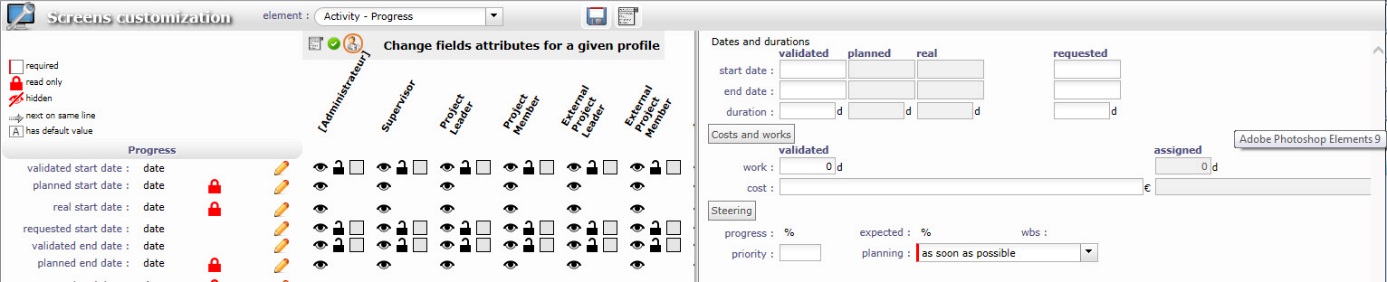 I want to change the color of the field ‘validated start date’ (where there is the red cross)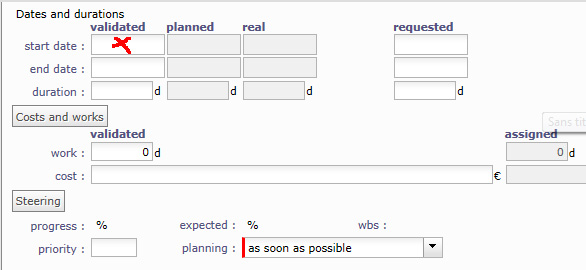 So I edit the field validated start date :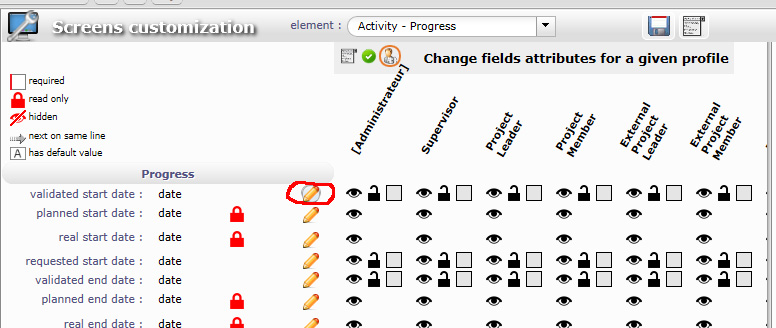 choose a color for the field :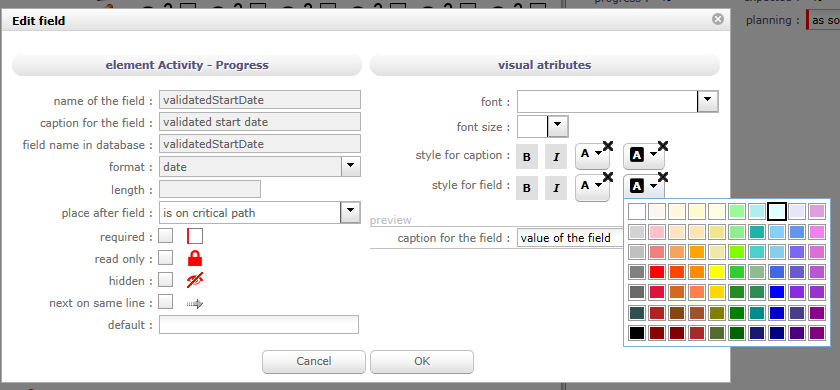 And press OK.So I get :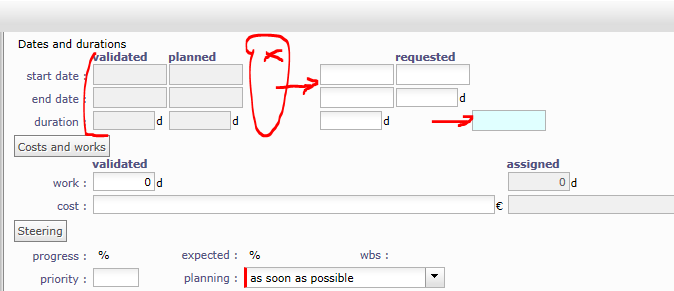 The validated data are read only, the real data moved and get editable, it is the requested duration field that has a new color.And the validated start date has moved :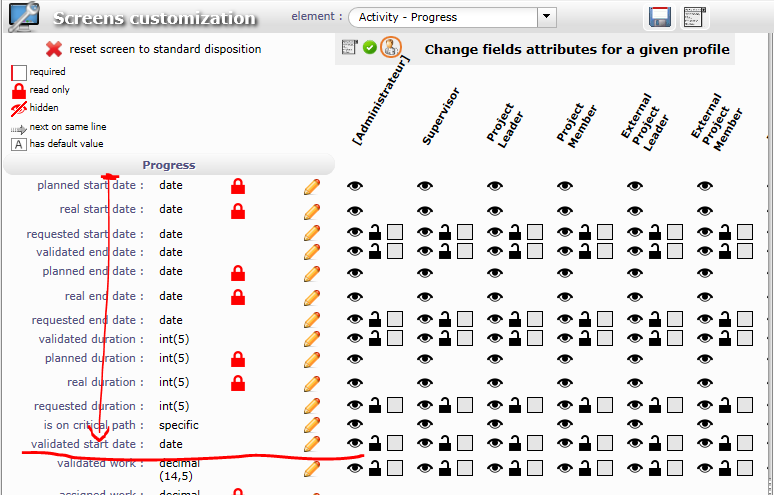 